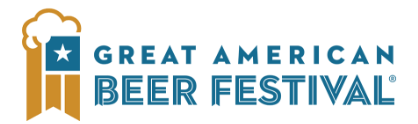 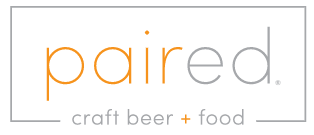 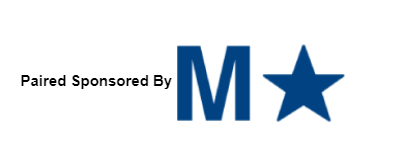 BREWERY: ______________
BEER NAME: ______________
BEER STYLE: ______________
CASE/ KEG _________ OF ______________
